ĐẠI HỌC THÁI NGUYÊNTRƯỜNG ĐẠI HỌC KINH TẾ &QUẢN TRỊ KINH DOANH----------------------------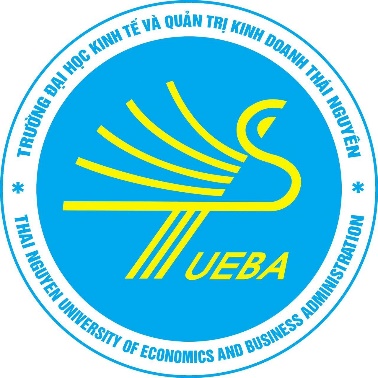 ĐỀ CƯƠNG CHI TIẾT HỌC PHẦNHọc phần:  QUẢN TRỊ CHẤT LƯỢNGMã số: QUA331Số tín chỉ: 03Khoa: QUẢN TRỊ KINH DOANHBộ môn phụ trách: QUẢN TRỊ KINH DOANHThái Nguyên, 2022Mẫu đề cương chi tiếtĐỀ CƯƠNG CHI TIẾT HỌC PHẦN1. Tên học phần: QUẢN TRỊ CHẤT LƯỢNG; 	Mã học phần: QUA3312. Tên Tiếng Anh: Quality Management;  		3. Số tín chỉ: 03 tín chỉ (36/18/72) (GTC lý thuyết/GTC thực hành,thảo luận/GTC tự học)4. Điều kiện tham gia học tập học phần	Môn học tiên quyết: Quản trị học	Môn học trước: Quản trị sản xuất 1, Quản trị chiến lược, Quản trị doanh nghiệp, Quản trị nhân lực, Lý thuyết ra quyết định, Quản trị kinh doanh tổng hợpKhác: Học phần song hành: Quản lý công nghệ, Quản trị hành chính văn phòng5. Các giảng viên phụ trách học phần6. Mô tả học phần: Học phần Quản trị chất lượng cung cấp kiến thức cơ bản về hoạt động quản lý chất lượng, quá trình quản lý chất lượng tại các tổ chức (doanh nghiệp/cơ sở sản xuất/đơn vị quản lý nhà nước...). Hệ thống hóa cơ sở lý luận và thực tiễn các quan điểm, trường phái, xu hướng quản trị chất lượng trên thế giới và trong nước; Hệ thống các bộ tiêu chuẩn quản lý chất lượng trên thế giới và các quốc gia đang áp dụng tại các tổ chức, hệ thống tiêu chuẩn quản lý chất lượng trong nước đang áp dụng; xu hướng quản lý chất lượng mới trên thế giới. Trên cơ sở lý thuyết và thực tiễn, lãnh đạo các tổ chức có đánh giá quá trình và hiệu quả/hiệu lực trong việc áp dụng phương pháp/tiêu chuẩn quản trị chất lượng. Học phần Quản trị chất lượng cung cấp bộ công cụ kiểm soát chất lượng trong các tổ chức, hướng dẫn và vận dụng công cụ kiểm soát đối với các hoạt động thực tiễn trong các tổ chức, đặc biệt trong các doanh nghiệp sản xuất, cơ sở kinh doanh, cơ quan quản lý nhà nước.7. Mục tiêu học phần 8. Chuẩn đầu ra của học phần (Course Learning Outcomes - CLOs)Mối tương thích giữa CĐR học phần với Triết lý giáo dục của Trường Đại học kinh tế và Quản trị kinh doanhMa trận mức độ đáp ứng của CĐR học phần đối với CĐR CTĐTMức độ đáp ứng được mã hóa theo 3 mức từ I, R và M trong đó:- Mức I (Introduction):  Giới thiệu (làm quen)- Mức R (Reinforced): Tăng cường (củng cố)- Mức M (Master): Đáp ứng đầy đủ (chuyên sâu) 9. Nhiệm vụ của người học * Phần lý thuyết, bài tập, thảo luận- Dự lớp  80 % tổng số thời lượng của học phần.- Chuẩn bị thảo luận.-  Hoàn thành các bài tập được giao.- Nghiên cứu tài liệu học tập.*  Phần thực hành (nếu có)- Các bài thực hành của môn học theo yêu cầu của Giảng viên;*  Phần bài tập lớn, tiểu luận (nếu có)- Tên bài tập lớn hoặc tiểu luận theo yêu cầu của Giảng viên;10. Tài liệu học tập - Sách, giáo trình chính:[1]Giáo trình Quản trị chất lượng– GS.TS. Nguyễn Đình Phan & TS. Đặng Ngọc Sự– ĐH KTQD (Chủ biên), NXB Đại học Kinh tế Quốc dân, phiên bản từ 2012.- Tài liệu tham khảo:[2]Quản trị Chất lượng – TS. Phan Thăng, NXB Thống kê, 2012.[3]Bài tập Quản trị chất lượng - TS. Đỗ Thị Đông (chủ biên), NXB Đại học Kinh tế Quốc dân, 2013.[4]Giáo trình Quản lý chất lượng - Tạ Thị Kiều An, NXB Thống kê, 2013.11. Phương pháp giảng dạy - học tập 	Phương pháp giảng dạy - học tập của học phần: Các phương pháp giảng dạy - học tập chính của học phần Quản trị chất lượng bao gồm: Chiến lược dạy học trực tiếp, chiến lược dạy học gián tiếp, dạy học tương tác và tự học, cụ thể như sau:11.1. Chiến lược dạy học trực tiếp1. Thuyết trình: Giảng viên trình bày nội dung bài học và giải thích các nội dung trong bài giảng. Giảng viên là người thuyết trình, diễn giảng. Người học nghe giảng và ghi chú để tiếp nhận các kiến thức của học phần.2. Giải thích cụ thể: Giảng viên hướng dẫn và giải thích chi tiết cụ thể các nội dung liên quan đến học phần, giúp cho người học đạt được mục tiêu dạy học về kiến thức và kỹ năng.11.2. Chiến lược dạy học gián tiếp 3. Câu hỏi gợi mở: Giảng viên sử dụng các câu hỏi gợi mở hoặc vấn đề liên quan đến học phần, hướng dẫn giúp người học từng bước trả lời câu hỏi. Người học có thể tham gia thảo luận theo nhóm để cùng nhau giải quyết câu hỏi hoặc vấn đề được nêu ra.4. Giải quyết vấn đề: Người học làm việc với vấn đề được đặt ra và học được những kiến thức mới thông qua việc đối mặt với vấn đề cần giải quyết. Thông qua quá trình tìm giải pháp cho vấn đề đặt ra, người học đạt được kiến thức và kỹ năng theo yêu cầu của môn học.5. Học theo tình huống: Giảng viên liên hệ với các tình huống thực tế trong quá trình hoạt động tại doanh nghiệp, đưa ra các phương án cho từng tình huống... Người học giải quyết vấn đề trong tình huống và biện giải lý do cho từng tình huống. Giảng viên và người học cùng thảo luận/phản biện các tình huống, hình thành kỹ năng giải quyết vấn đề và kỹ năng phân tích.11.3. Dạy học tương tác6. Thảo luận: Người học được chia thành các nhóm và tham gia thảo luận về những quan điểm cho một vấn đề nào đó được Giảng viên đặt ra. Khác với phương pháp tranh luận, trong phương pháp thảo luận, người học với cùng quan điểm mục tiêu chung và tìm cách bổ sung để hoàn thiện quan điểm, giải pháp của mình.7. Học nhóm: Người học được tổ chức thành các nhóm nhỏ để cùng nhau giải quyết các vấn đề được đặt ra và trình bày kết quả của nhóm thông qua báo cáo hay thuyết trình trước các nhóm khác và giảng viên.IV.Tự học8. Bài tập ở nhà: Theo phương pháp này, người học được giao nhiệm vụ làm việc ở nhà với những nội dung và yêu cầu do Giảng viên đặt ra. Thông qua việc hoàn thành các nhiệm vụ được giao ở nhà, người học học được cách tự học, cũng như đạt được những nội dung về kiến thức cũng như kỹ năng theo yêu cầu.Ma trận quan hệ giữa chuẩn đầu ra học phần và phương pháp giảng dạy - học tập12. Nội dụng giảng dạy chi tiết13. Phương pháp, công cụ, tiêu chí đánh giá13.1. Các phương pháp đánh giáCác phương pháp đánh giá được sử dụng trong học phần QTTC được chia thành 3 loại chính là: đánh giá theo tiến trình, đánh giá giữa kỳ và đánh giá cuối kỳ. * Đánh giá tiến trình: Mục đích của đánh giá tiến trình là nhằm cung cấp kịp thời các thông tin phản hồi của người dạy và người học về những tiến bộ cũng như những điểm cần khắc phục xuất hiện trong quá trình dạy học.Các phương pháp đánh giá cụ thể với loại đánh giá tiến trình gồm: đánh giá chuyên cần, đánh giá bài tập nhóm và kiểm tra thường xuyên. * Đánh giá giữa kỳ:Mục đích của loại đánh giá này là đưa ra những kết luận, phân hạng về mức độ đạt được mục tiêu và chất lượng đầu ra, sự tiến bộ của người học tại thời điểm giữa học kỳ. Phương pháp đánh giá giữa học kỳ là Kiểm tra viết.* Đánh giá cuối kỳ:Mục đích của loại đánh giá này là đưa ra những kết luận, phân hạng về mức độ đạt được mục tiêu và chất lượng đầu ra, sự tiến bộ của người học tại thời điểm cuối học kỳ. Các phương pháp đánh giá cuối kỳ sử dụng là kiểm tra viết.13.2. Công cụ, tiêu chí đánh giáTiêu chí đánh giá 1: Chuyên cần (Class Attendace)Tiêu chí đánh giá 2: Bài tập nhóm/Thảo luận nhómTiêu chí đánh giá 3: Bài tập cá nhânTiêu chí đánh giá 4: Kiểm tra viếtTheo thang điểm 10 dựa trên đáp án được thiết kế sẵn.13.3. Hệ thống tính điểmĐiểm học phần được đánh giá theo thang điểm 10 sau đó quy đổi sang thang điểm chữ.	Điểm học phần là tổng điểm của tất cả các điểm đánh giá bộ phận của học phần nhân với trọng số tương ứng. Điểm học phần làm tròn đến một chữ số thập phân, sau đó được chuyển thành điểm chữ.	Điểm đánh giá bộ phận gồm:+ Điểm kiểm tra thường xuyên: 30%+ Điểm thi giữa học phần: 20% + Điểm thi kết thúc học phần: 50% 13.4. Kế hoạch kiểm tra, đánh giá13.5. Bảng đối chiếu các CĐR học phần được đánh giá14. Các yêu cầu đối với sinh viênCác bài tập và câu hỏi ở nhà phải được thực hiện từ chính bản thân sinh viên. Nếu bị phát hiện có sao chép thì xử lý các sinh viên có liên quan bằng hình thức đánh giá 0 (không) điểm quá trình.15. Ngày phê duyệt lần đầu: 16. Cấp phê duyệt:17. Tiến trình cập nhật ĐCCTTRƯỜNG ĐẠI HỌC KINH TẾ &QTKDKHOA: QUẢN TRỊ KINH DOANHBộ môn phụ trách: Quản trị doanh nghiệpSTTHọc hàm, học vị, họ tênSố điện thoạiEmailGhi chúTS. Phạm Văn Hạnh0834292293pvha112@yahoo.comThS. Trần Xuân Kiên0988.880.842trankien@tueba.edu.vnThS.Nguyễn Thị Thu Hà0978.406.608thuhaqtkd.vn@gmail.comThS. Nông Thị Minh Ngọc0972.116.318nongthiminhngoc@gmail.comMục tiêuMô tảHọc phần này trang bị cho người học:Chuẩn đầu raCTĐTTrình độ năng lựcCO1Học phần trang bị kiến thức cơ bản trong hoạt động quản lý chất lượng tại doanh nghiệp/tổ chức: Lý thuyết căn bản quản lý chất lượng; Hệ thống quản lý chất lượng; Công cụ quản lý chất lượng; Phương pháp quản lý chất lượng… Định hướng cho người học vận dụng kiến thức quản lý chất lượng trong quá trình hoạt động của doanh nghiệp/tổ chức; Sử dụng công nghệ thông tin trong giải quyết các bài toán/phương án tối ưu hóa hoạt động quản lý chất lượng tại doanh nghiệp/tổ chức1.2;1.3;1.43CO2Kỹ năng phân tích và đánh giá trong việc giải quyết các vấn đề đối với hoạt động quản lý chất lượng tại doanh nghiệp/tổ chứcTrang bị kỹ năng phân tích, đánh giá và ra quyết định; Kỹ năng giải quyết vấn đề và định hướng hoạt động quản lý chất lượng trong các tổ chức/doanh nghiệp2.2; 2.3;2.53CO3Hình thành năng lực làm việc trong lĩnh vực quản trị chất lượng tại các tổ chức/doanh nghiệp, gồm: làm việc nhóm, thuyết trình, giải thích vấn đề; tự học/tự nghiên cứu tài liệu; đề xuất các giải pháp trong quản lý chất lượng trong doanh nghiệp/tổ chức3.2;3.3;3.42Chuẩn đầu ra HPMô tảSau khi học xong môn học này, người học có thể:Mô tảSau khi học xong môn học này, người học có thể:Chuẩn đầu ra CTĐTTrình độ năng lựcCLO1CLO1Hiểu quá trình hoạt động quản lý chất lượng, kiểm soát chất lượng, công cụ kiểm soát chất lượng trong hoạt động quản lý tại doanh nghiệp/tổ chức1.2;1.32CLO2CLO2Vận dụng và áp dụng kiến thức quản lý chất lượng vào hoạt động thực tế sau khi tốt nghiệp1.3;1.43CLO3CLO3Vận dụng các kiến thức về quản trị chất lượng để giải quyết các vấn đề phát sinh trong quá trình vận hành hệ thống tại các tổ chức/doanh nghiệp.2.3;2.43CLO4CLO4Vận dụng các kiến thức về quản trị chất lượng trong việc định hướng và vận hành quá trình/quy trình kiểm soát chất lượng.2.3;2.53CLO5CLO5Rèn luyện kỹ năng làm việc độc lập, làm việc nhóm, tự học, tự nghiên cứu,chịu trách nhiệm cá nhân, nâng cao trình độ chuyên môn3.2;3.33Nội dung của triết lý giáo dụcNội dung của triết lý giáo dụcCĐR học phầnSáng tạoĐào tạo hướng tới phát huy tối đa khả năng của người học, chủ động tiếp cận và nắm bắt các cơ hội trong đời sống xã hội, trong nghề nghiệpCLO2; CLO3; CLO4Thực tiễnĐào tạo người học có phẩm chất đạo đức, có tri thức, kỹ năng đáp ứng yêu cầu cần thiết phù hợp với nhu cầu của xã hội hiện đại, của thị trường lao động và nhu cầu học tập tự thân của mỗi ngườiCLO1; CLO2; CLO3; CLO4; CLO5Hội nhậpĐào tạo giúp người học tích lũy tri thức và kỹ năng nghề nghiệp, chủ động hội nhập quốc tế, phù hợp xu thế phát triển bền vữngCLO1; CLO2; CLO3; CLO4; CLO5CĐR học phầnCĐR của CTĐT QTKDCĐR của CTĐT QTKDCĐR của CTĐT QTKDCĐR của CTĐT QTKDCĐR của CTĐT QTKDCĐR của CTĐT QTKDCĐR của CTĐT QTKDCĐR của CTĐT QTKDCĐR của CTĐT QTKDCĐR của CTĐT QTKDCĐR của CTĐT QTKDCĐR của CTĐT QTKDCĐR của CTĐT QTKDCĐR của CTĐT QTKDCĐR của CTĐT QTKDCĐR học phầnPLO1PLO1PLO1PLO1PLO1PLO2PLO2PLO2PLO2PLO2PLO2PLO3PLO3PLO3PLO3CĐR học phần1.11.21.31.41.52.12.22.32.42.52.63.13.23.33.4CLO1MMCLO2IRCLO3RMCLO4RMCLO5RRCác CĐR của học phầnTrình độ năng lựcPhương pháp giảng dạy - học tậpPhương pháp giảng dạy - học tậpPhương pháp giảng dạy - học tậpPhương pháp giảng dạy - học tậpPhương pháp giảng dạy - học tậpPhương pháp giảng dạy - học tậpPhương pháp giảng dạy - học tậpPhương pháp giảng dạy - học tậpCác CĐR của học phầnTrình độ năng lựcThuyết trìnhGiải thích cụ thểCâu hỏi gợi mởGiải quyết vấn đềHọc theo tình huốngThảo luậnHọc nhómBài tập ở nhàCLO12xxxxCLO23xxxxCLO33xxxxxxxxCLO43xxxxxxxxCLO53xxxxxxxxTiếtNội dung giảng dạy(Ghi chi tiết đến từng mục nhỏ của từng chương)CĐR học phần (CĐR đạt được khi kết thúc chương)Đáp ứng CĐR CTĐT và mức độ đáp ứng sau khi kết thúc chươngPhương pháp giảng dạy học tậpPhương pháp đánh giá1,2,3Giới thiệu học phần; đề cương học phần; phương pháp tiếp cận môn học; học liệu; phương pháp kiểm tra và đánh giáThuyết trình, Giải quyết cụ thể4;5;6;7Chương I. KHÁCH HÀNG VÀ THỎA MÃN NHU CẦU KHÁCH HÀNGA/ Các nội dung học trên lớp:I. Khái niệm và phân loại khách hàngII. Nhu cầu khách hàngIII. Sự thỏa mãn nhu cầu khách hàngIV. Các phương pháp nghiên cứu nhu cầu và sự thỏa mãn của khách hàngCLO1;CLO21.2;1.3/(3)Thuyết trình; Câu hỏi gợi mởKiểm tra viết4;5;6;7B/ Các nội dung tự nghiên cứu+ Nghiên cứu câu hỏi ôn tập chương 1 được giao+ Chuẩn bị các nội dung của chương 1+ Chuẩn bị bài tập nhóm, bài tập cá nhân được giaoCLO1;CLO51.2/(2); 3.2;3.3/(3)Thảo luận nhóm, tự họcKiểm tra viết; bài tập cá nhân8;9;10;11;12;13Chương II- CHẤT LƯỢNG SẢN PHẨMA/ Các nội dung học trên lớp:I. Sản phẩm và phân loại sản phẩmII. Chất lượng sản phẩm và vai trò của chất lượng sản phẩmIII. Các nhân tố ảnh hưởng đến chất lượng sản phẩmCLO1;CLO21.2;1.3/(3)Thuyết trình; Câu hỏi gợi mởKiểm tra viết, vấn đáp8;9;10;11;12;13B/ Các nội dung tự nghiên cứu+ Nghiên cứu câu hỏi ôn tập chương 2 được giao+ Chuẩn bị các nội dung của chương 2+ Chuẩn bị bài tập nhóm, bài tập cá nhân được giaoCLO1;CLO51.2/(2); 3.2;3.3/(3)Thảo luận nhóm, tự họcKiểm tra viết, vấn đáp, bài tập cá nhân14;15;16;17Chương III - QUẢN TRỊ CHẤT LƯỢNGA/ Các nội dung học trên lớp:I. Khái niệm và vai trò của quản trị chất lượngII. Nguyên tắc và chức năng cơ bản của quản trị chất lượngIII. Các phương pháp quản trị chất lượngCLO1;CLO21.2;1.3/(3)Thuyết trình; Câu hỏi gợi mởKiểm tra viết, vấn đáp14;15;16;17B/ Các nội dung tự nghiên cứu+ Nghiên cứu câu hỏi ôn tập chương 3 được giao+ Chuẩn bị các nội dung của chương 3+ Chuẩn bị bài tập nhóm, bài tập cá nhân được giaoCLO1;CLO51.2/(2); 3.2;3.3/(3)Thảo luận nhóm, tự họcKiểm tra viết, vấn đáp, bài tập cá nhân18;19;20Chương IV – CHI PHÍ CHẤT LƯỢNGA/ Các nội dung học trên lớpI. Chi phí chất lượngII. Mô hình chi phí chất lượngCLO1;CLO21.2;1.3/(3)Thuyết trình; Câu hỏi gợi mởKiểm tra viết, vấn đáp18;19;20B/ Các nội dung tự nghiên cứu+ Nghiên cứu câu hỏi ôn tập chương 4 được giao+ Chuẩn bị các nội dung của chương 4+ Chuẩn bị bài tập nhóm, bài tập cá nhân được giaoCLO1;CLO51.2/(2); 3.2;3.3/(3)Thảo luận nhóm, tự họcKiểm tra viết, vấn đáp, bài tập cá nhân21;22;23;24;25;26;27;28;29;30Chương V - HỆ THỐNG QUẢN TRỊ CHẤT LƯỢNG(Tổng số tiết:09.; Số tiết lý thuyết:06.; Số tiết bài tập....,Thảo luận: 03)I. Hệ thống quản trị chất lượngII. Hệ thống quản trị chất lượng ISO 9000III. Hệ thống quản trị chất lượng toàn diện TQMIV. Một số hệ thống quản trị chất lượng khácHệ thống câu hỏi và bài tập Chương VCLO1;CLO2CLO3;CLO41.2;1.3;1.4/(3)2.3;2.4;2.5/(3)Câu hỏi gợi mở; Thảo luậnKiểm tra viết, vấn đáp, bài tập cá nhân21;22;23;24;25;26;27;28;29;30B/ Các nội dung tự nghiên cứu+ Nghiên cứu câu hỏi ôn tập chương 5 được giao+ Chuẩn bị các nội dung của chương 5+ Chuẩn bị bài tập nhóm, bài tập cá nhân được giaoCLO53.2;3.3/(3)Thảo luận nhóm, tự họcKiểm tra viết, vấn đáp, bài tập cá nhân31;32;33;34;35Chương VI- QUẢN TRỊ CHẤT LƯỢNG DỊCH VỤ(Tổng số tiết:05; Số tiết lý thuyết:04; Số tiết bài tập....,Thảo luận: 01)Bản chất của dịch vụ và chất lượng dịch vụMô hình cung ứng dịch vụTiêu chí đánh giá và đo lường chất lượng dịch vụQuản trị chất lượng dịch vụHệ thống câu hỏi và bài tập Chương VICLO1;CLO2CLO3;CLO41.2;1.3;1.4/(3)2.3;2.4;2.5/(3)Câu hỏi gợi mở; Thảo luậnKiểm tra viết, vấn đáp, bài tập cá nhân31;32;33;34;35B/ Các nội dung tự nghiên cứu+ Nghiên cứu câu hỏi ôn tập chương 6 được giao+ Chuẩn bị các nội dung của chương 6+ Chuẩn bị bài tập nhóm, bài tập cá nhân được giaoCLO53.2;3.3/(3)Thảo luận nhóm, tự họcKiểm tra viết, vấn đáp, bài tập cá nhân36;37;38;39Chương VII– TIÊU CHUẨN HÓA VÀ ĐO LƯỜNG CHẤT LƯỢNG(Tổng số tiết:04.; Số tiết lý thuyết:03; Số tiết bài tập....,Thảo luận: 01.)I – Tiêu chuẩn hóaII. Các loại tiêu chuẩn hóa và cấp tiêu chuẩn hóaIII. Đo lường chất lượngIV. Hệ thống đo lườngHệ thống câu hỏi và bài tập Chương VIICLO3; CLO42.3;2.4;2.5/(3)Thuyết trình; Câu hỏi gợi mởKiểm tra viết, vấn đáp36;37;38;39B/ Các nội dung tự nghiên cứu+ Nghiên cứu câu hỏi ôn tập chương 7 được giao+ Chuẩn bị các nội dung của chương 7+ Chuẩn bị bài tập nhóm, bài tập cá nhân được giaoCLO53.2;3.3/(3)Thảo luận nhóm, tự họcKiểm tra viết, bài tập cá nhân40;41;42;43;44;45Chương VIII – CÁC CÔNG CỤ THỐNG KÊ TRONG QUẢN TRỊ CHẤT LƯỢNG(Tổng số tiết:05; Số tiết lý thuyết:03.; Số tiết bài tập....,Thảo luận: 02)I. Bản chất và lợi ích của kiểm soát chất lượng bằng công cụ thống kêII. Các công cụ thống kê trong kiểm soát chất lượngHệ thống câu hỏi và bài tập Chương VIIICLO3; CLO42.3;2.4;2.5/(3)Thuyết trình; Câu hỏi gợi mởKiểm tra viết, vấn đáp40;41;42;43;44;45B/ Các nội dung tự nghiên cứu+ Nghiên cứu câu hỏi ôn tập chương 8 được giao+ Chuẩn bị các nội dung của chương 8+ Chuẩn bị bài tập nhóm, bài tập cá nhân được giaoCLO53.2;3.3/(3)Thảo luận nhóm, tự họcKiểm tra viết, bài tập cá nhân46;47;48;49;50Chương IX- ĐẢM BẢO VÀ CẢI TIẾN CHẤT LƯỢNG(Tổng số tiết:05; Số tiết lý thuyết:04; Số tiết bài tập....,Thảo luận: 01.)I- Đảm bảo chất lượngII. Cải tiến chất lượngIII. Một số công cụ cải tiếnHệ thống câu hỏi và bài tập Chương IXCLO3; CLO42.3;2.4;2.5/(3)Học theo tình huống; Thảo luậnBài tập cá nhân46;47;48;49;50B/ Các nội dung tự nghiên cứu+ Nghiên cứu câu hỏi ôn tập chương 9 được giao+ Chuẩn bị các nội dung của chương 9+ Chuẩn bị bài tập nhóm, bài tập cá nhân được giaoCLO53.2;3.3/(3)Thảo luận nhóm, tự họcKiểm tra viết, bài tập cá nhân51;52;53;54Chương X- KIỂM TRA CHẤT LƯỢNG SẢN PHẨM(Tổng số tiết:04; Số tiết lý thuyết:02.; Số tiết bài tập....,Thảo luận: 02)I. Khái niệm và vai trò của kiểm tra chất lượngII. Phương pháp và các hình thức kiểm traHệ thống câu hỏi và bài tập Chương XCLO3; CLO42.3;2.4;2.5/(3)Học theo tình huống; Thảo luậnBài tập cá nhân51;52;53;54B/ Các nội dung tự nghiên cứu+ Nghiên cứu câu hỏi ôn tập chương 10 được giao+ Chuẩn bị các nội dung của chương 10+ Chuẩn bị bài tập nhóm, bài tập cá nhân được giaoCLO53.2;3.3/(3)Thảo luận nhóm, tự họcKiểm tra viết, bài tập cá nhânCĐR học phầnTrình độ năng lựcĐánh giá tiến trình (30%)Đánh giá Giữa kỳ (20%)Đánh giá Cuối kỳ (50%)CLO13xxxCLO23xxxCLO33xxxCLO43xxxCLO53x xTiêu chí đánh giáMức độ đạt chuẩn quy địnhMức độ đạt chuẩn quy địnhMức độ đạt chuẩn quy địnhMức độ đạt chuẩn quy địnhMức độ đạt chuẩn quy địnhTrọng sốTiêu chí đánh giáMỨC 1MỨC 2MỨC 3MỨC 4MỨC 5Trọng sốTiêu chí đánh giá(0-3,9)(4,0-5,4)(5,5-6,9)(7,0-8,4)(8,5-10,0)Trọng sốSố tiếtĐi học(<80%)Đi  học   (<81-85%)Đi  học ít chuyên cần(86-90%)Đi  học chuyên  cần(91-95%)Đi  học đầy đủ, rất chuyên  cần(96-100%)50%Đóng góp tại lớpKhông tham gia hoạt động nào tại lớpHiếm khi tham gia phát biểu, đóng góp cho bài học tại lớp.Đóng góp không hiệu quả. Thỉnh thoảng tham gia phát biểu, trao đổi ý kiến tại lớp.Phát biểu ít khi có hiệu quả.Thường xuyên phát biểu và trao đổi ý kiến liên quan đến bài học.Các đóng góp cho bài học là hiệu quả.Tham gia tích cực các hoạt động tại lớp: phát biểu, trao đổi ý kiến liên quan đến bài học.Các đóng góp rất   hiệu quả.50%Tiêu chí đánh giáMức độ đạt chuẩn quy địnhMức độ đạt chuẩn quy địnhMức độ đạt chuẩn quy địnhMức độ đạt chuẩn quy địnhMức độ đạt chuẩn quy địnhTrọng sốTiêu chí đánh giáMỨC 1MỨC 2MỨC 3MỨC 4MỨC 5Trọng sốTiêu chí đánh giá(0-3,9)(4,0-5,4)(5,5-6,9)(7,0-8,4)(8,5-10,0)Trọng sốLàm việc nhómKhông xác định nhiệm vụ và đánh giá không chính xác cho các thành viên. Không tổ chức làm việc nhóm.Không nộp bài tập nhóm  Xác định nhiệm vụ không rõ ràng và đánh giá không chính xác cho các thành viên. Hiếm khi làm việc nhóm. Nộp bài tập nhóm muộnXác định nhiệm vụ khá rõ ràng đánh giá khá chính xác cho các thành viên. Thỉnh thoảng làm việc nhóm.Nộp bài tập nhóm đúng thời hạnXác định nhiệm vụ rõ ràng và đánh giá chính xác cho các thành viên. Thường xuyên làm việc nhóm. Nộp bài tập nhóm đúng thời hạnXác định nhiệm vụ rõ ràng và đánh giá chính xác cho các thành viên. Thường xuyên và tích cực làm việc nhóm. Nộp bài tập nhóm đúng thời hạn20%Trình bày  bài tậpKhông có bài tậpBài tập trình bày lộn xộn, không đúng yêu cầu (font chữ, cỡ chữ, giãn dòng). Hình vẽ, bảng biểu sử dụng trong bài tập  không phù hợpBài tập trình bày đúng yêu cầu (font chữ, cỡ chữ, giãn dòng). Hình vẽ, bảng biểu rõ ràng, phù hợp. Còn một số lỗi nhỏ (lỗi chính tả, nhầm lẫn ghi chú, kích thước)Bài tập trình bày đẹp, đầy đủ, đúng yêu cầu (font chữ, cỡ chữ, giãn dòng). Hình vẽ, bảng biểu sử dụng trong bài tập rõ ràng, phù hợp. Ghi chú, giải thích đầy đủ, hợp lýBài tập trình bày đẹp, đầy đủ, đúng yêu cầu (font chữ, cỡ chữ, giãn dòng), logic. Hình vẽ, bảng biểu sử dụng trong bài tập  rõ ràng, khoa học. Ghi chú, giải thích cụ thể, hợp lý20%Nội dung bài tậpKhông có bài tập.Nội dung bài tập không đầy đủ và không thuyết trình được theo yêu cầu. Một số không đúng theo yêu cầu nhiệm vụNội dung bài tập đầy đủ, đúng với yêu cầu nhiệm vụ nhưng chưa hợp lý và thuyết trình chưa tốt theo yêu cầu. Còn một số sai sót trong nội dung.Nội dung bài tập đầy đủ, hợp lý, đúng theo yêu cầu nhiệm vụ và thuyết trình tốt theo yêu cầu. Nội dung  đúng, rõ ràng.Nội dung bài tập đầy đủ, hợp lý, đúng theo yêu cầu nhiệm vụ và thuyết trình rất tốt theo yêu cầu. Nội dung  logic, chi tiết và rõ ràng, hoàn toàn hợp lý.60%Tiêu chí đánh giáMức độ đạt chuẩn quy địnhMức độ đạt chuẩn quy địnhMức độ đạt chuẩn quy địnhMức độ đạt chuẩn quy địnhMức độ đạt chuẩn quy địnhTrọng sốTiêu chí đánh giáMỨC 1MỨC 2MỨC 3MỨC 4MỨC 5Trọng sốTiêu chí đánh giá(0-3,9)(4,0-5,4)(5,5-6,9)(7,0-8,4)(8,5-10,0)Trọng sốNộp bài tậpKhông nộp bài tậpNộp bài tập đạt 70% khối  lượng được giao. Tất cả các bài chưa đúng thời gian quy địnhNộp bài tập đầy đủ (100% khối lượng được giao). Một số bài tập nộp chưa đúng thời gian quy địnhNộp bài tập đầy đủ (100% khối lượng được giao). Hầu hết bài tập nộp đúng thời gian quy địnhNộp bài tập đầy đủ (100% khối lượng được giao). Đúng thời gian quy định20%Trình bày bài tậpKhông có bài tậpBài tập trình bày lộn xộn, không đúng yêu cầu (font chữ, cỡ chữ, giãn dòng). Hình vẽ, bảng biểu sử dụng trong bài tập  không phù hợpBài tập trình bày đúng yêu cầu (font chữ, cỡ chữ, giãn dòng). Hình vẽ, bảng biểu sử dụng trong bài tập rõ ràng, phù hợp. Còn một số lỗi nhỏ (lỗi chính tả, nhầm lẫn ghi chú, kích thước)Bài tập trình bày đẹp, đầy đủ, đúng yêu cầu (font chữ, cỡ chữ, giãn dòng). Hình vẽ, bảng biểu sử dụng trong bài tập rõ ràng, phù hợp. Ghi chú, giải thích đầy đủ, hợp lýBài tập trình bày đẹp, đầy đủ, đúng yêu cầu (font chữ, cỡ chữ, giãn dòng), logic. Hình vẽ, bảng biểu sử dụng trong bài tập  rõ ràng, khoa học. Ghi chú, giải thích cụ thể, hợp lý20%Nội dung bài tậpKhông có bài tậpNội dung bài tập không đầy đủ, một số không đúng theo yêu cầu nhiệm vụNội dung bài tập đầy đủ, đúng với yêu cầu nhiệm vụ nhưng chưa hợp lý. Còn một số sai sót trong nội dungNội dung bài tập đầy đủ, hợp lý, đúng theo yêu cầu nhiệm vụ. Nội dung  đúng, rõ ràngNội dung bài tập đầy đủ, hợp lý, đúng theo yêu cầu nhiệm vụ. Nội dung  logic, chi tiết và rõ ràng, hoàn toàn hợp lý60%Hình thức kiểm tra/đánh giáNội dungThời điểmCĐR học phần được đánh giáĐáp ứng CĐR CTĐT và mức độ đáp ứng sau khi kết thúc chươngPhương pháp đánh giáCông cụ đánh giáTỷ lệ %Hình thức kiểm tra/đánh giáNội dungThời điểmCĐR học phần được đánh giáĐáp ứng CĐR CTĐT và mức độ đáp ứng sau khi kết thúc chươngPhương pháp đánh giáCông cụ đánh giáTỷ lệ %Hình thức kiểm tra/đánh giáNội dungThời điểmCĐR học phần được đánh giáĐáp ứng CĐR CTĐT và mức độ đáp ứng sau khi kết thúc chươngPhương pháp đánh giáCông cụ đánh giáTỷ lệ %Hình thức kiểm tra/đánh giáNội dungThời điểmCĐR học phần được đánh giáĐáp ứng CĐR CTĐT và mức độ đáp ứng sau khi kết thúc chươngPhương pháp đánh giáCông cụ đánh giáTỷ lệ %Chuyên cầnTheo Tiêu chí đánh giá 1Theo Tiêu chí đánh giá 1CLO53.2/(3);3.3/(3)Theo Tiêu chí đánh giá 1Theo Tiêu chí đánh giá 15Bài tập nhóm/Thảo luận nhómTheo Tiêu chí đánh giá 2Theo Tiêu chí đánh giá 2CLO1; CLO2; CLO3; CLO4; CLO5;1.2;1.3;1.4/(3);2.3;2.4;2.5/(3); 3.2;3.3/(3)Theo Tiêu chí đánh giá 2Theo Tiêu chí đánh giá 25Bài tập cá nhân Theo Tiêu chí đánh giá 3Theo Tiêu chí đánh giá 3CLO1; CLO2; CLO3; CLO4; CLO51.2;1.3;1.4/(3);2.3;2.4;2.5/(3); 3.2;3.3/(3)Theo Tiêu chí đánh giá 3Theo Tiêu chí đánh giá 35Kiểm tra thường xuyênChương 1,2Tiết 14CLO1; CLO21.2;1.3;1.4/(3)ViếtĐề kiểm tra5Kiểm tra thường xuyênChương 3,4,5Tiết 27CLO1; CLO2; CLO3: CLO51.2;1.3;1.4/(3)2.3;2.4/(3)ViếtĐề kiểm tra5Kiểm tra thường xuyênChương 6,7,8Tiết 45CLO03; CLO04; CLO052.3;2.4;2.5/(3)3.2;3.3/(3)ViếtĐề kiểm tra5Kiểm tra giữa học phầnChương 1,2,3,4;5Tiết 29;30CLO1;CLO2;CLO3;CLO4;CLO51.2;1.3;1.4/(3);2.3;2.4;2.5/(3); 3.2;3.3/(3)ViếtĐề kiểm tra20Thi kết thúc học phầnNội dung bao quát tất cả các CĐR quan trọng của môn học.Theo KH của phòng ĐTCLO1;CLO2;CLO3;CLO4;CLO51.2;1.3;1.4/(3);2.3;2.4;2.5/(3); 3.2;3.3/(3)ViếtĐề thi50CĐR học phầnHình thức kiểm tra, đánh giáHình thức kiểm tra, đánh giáHình thức kiểm tra, đánh giáHình thức kiểm tra, đánh giáHình thức kiểm tra, đánh giáHình thức kiểm tra, đánh giáPhương pháp/Công cụ kiểm tra, đánh giáPhương pháp/Công cụ kiểm tra, đánh giáPhương pháp/Công cụ kiểm tra, đánh giáCĐR học phầnChuyên cần Bài tập nhóm/Thảo luận nhóm Bài tập cá nhân Bài kiểm tra TX Đánh giá Giữa kỳ Đánh giá Cuối kỳ Câu hỏiBài tậpĐiểm số CLO1xxxxxxxCLO2xxxx xxxxCLO3xxxxxxxxCLO4xxxxxxxxCLO5xxxxxKhoa QTKDTrưởng Bộ mônNhóm biên soạnLần 1: Tóm tắt nội dung cập nhật ĐCCT lần 1: ngày    tháng    năm<người cập nhật ký và ghi rõ họ tên)Trưởng Bộ môn:Lần 2: Tóm tắt nội dung cập nhật ĐCCT lần 2: ngày    tháng    năm<người cập nhật ký và ghi rõ họ tên)Trưởng Bộ môn: